Анализ результатов онлайн-анкетирования родителей обучающихся 1-11 классов МКОУ СОШ № 1 п. Пелым2022-2023 учебный годВ январе 2022-2023 учебного года был проведён анонимный онлайн-опрос родителей учеников 1-11 классов. В анкете были предоставлены вопросы, касающиеся организации питания (меню, качество приготовления, ассортимент блюд). Было опрошено 222 человека; не все родители дали точный ответ и прошли анкетирование. Устраивает меню школьного питания - 76,5%Удовлетворены качеством питания:на 5 баллов - 27,4%на 4 балла - 43,4%на 3 балла - 21,7%На 2 балла - 4%на 1 балл - 3,5%О пользе тех или иных продуктов и витаминов разговаривают почти все родители - 73,9 %; не ведут такие беседы - 20,7% родителей.Интересуются меню школьной столовой:да - 61,3%нет - 19,4%иногда -19,4%Суммируя все ответы, можно сказать, что отношение к школьному питанию положительное, родители заинтересованы в поддержании здоровья своих детей.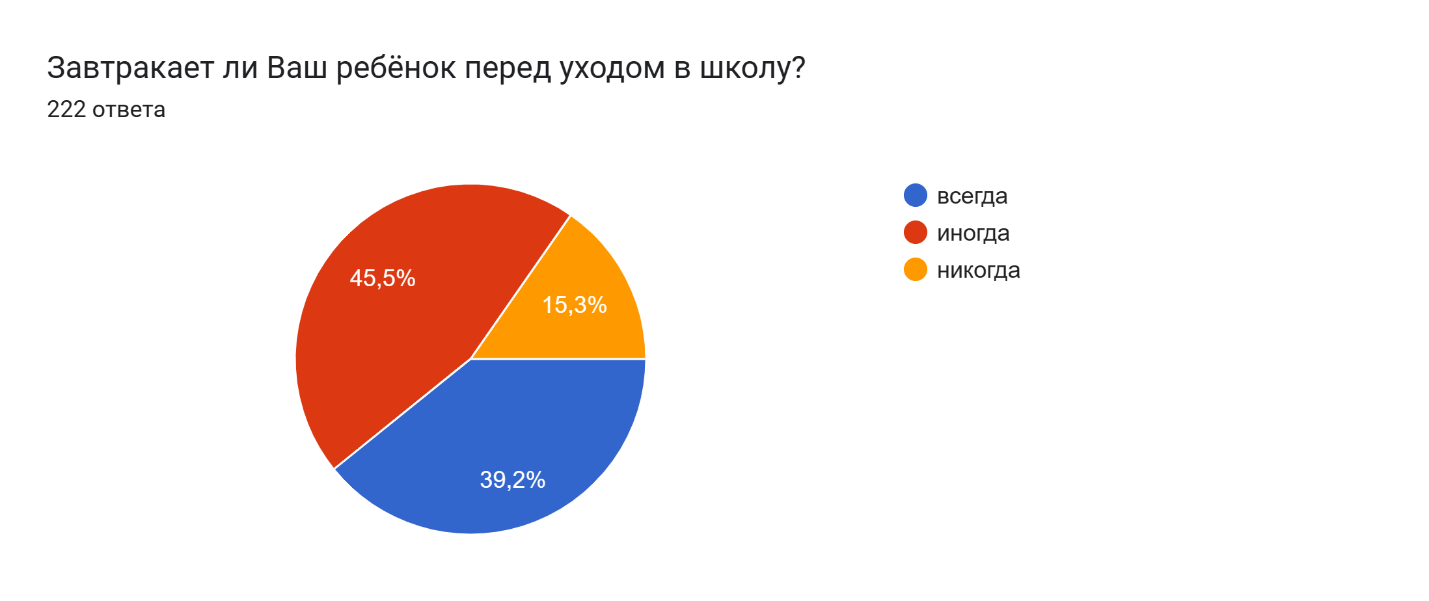 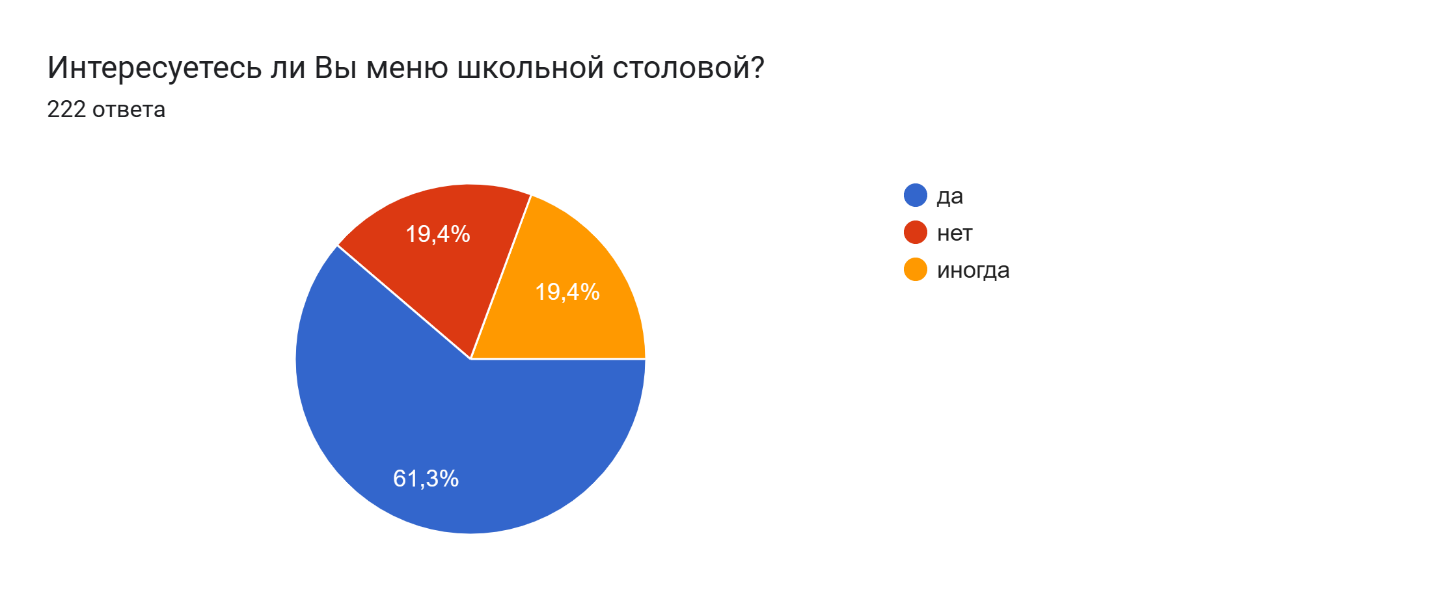 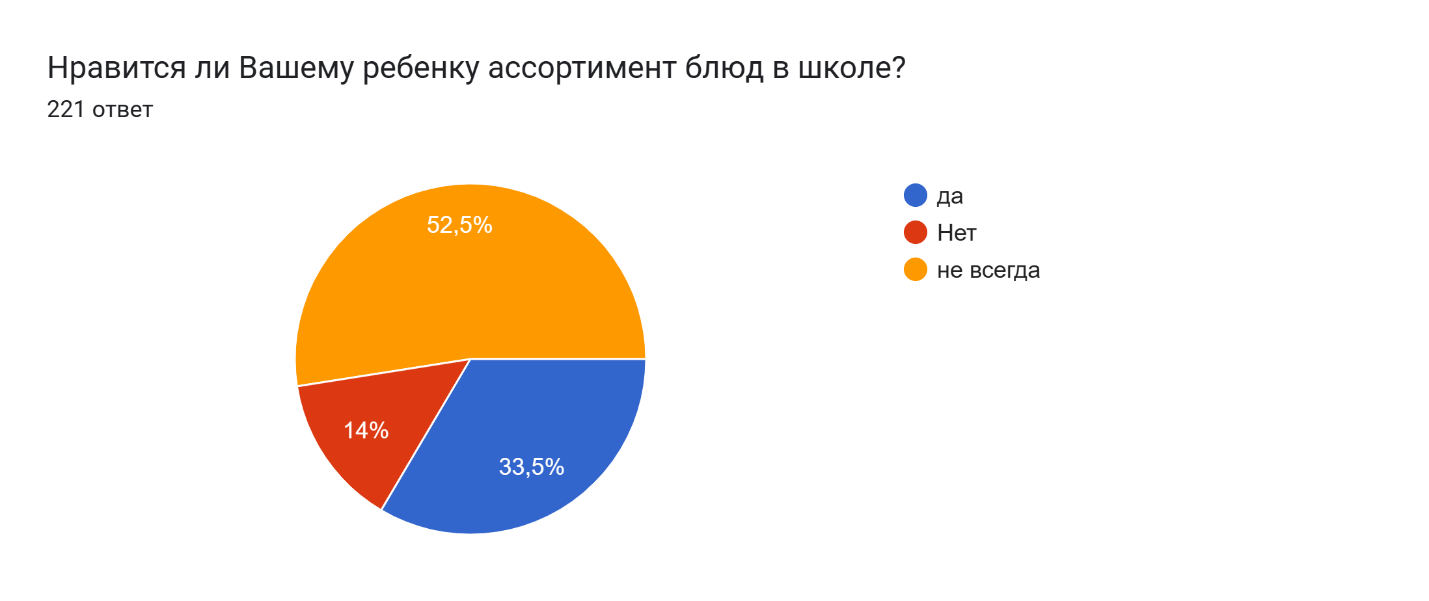 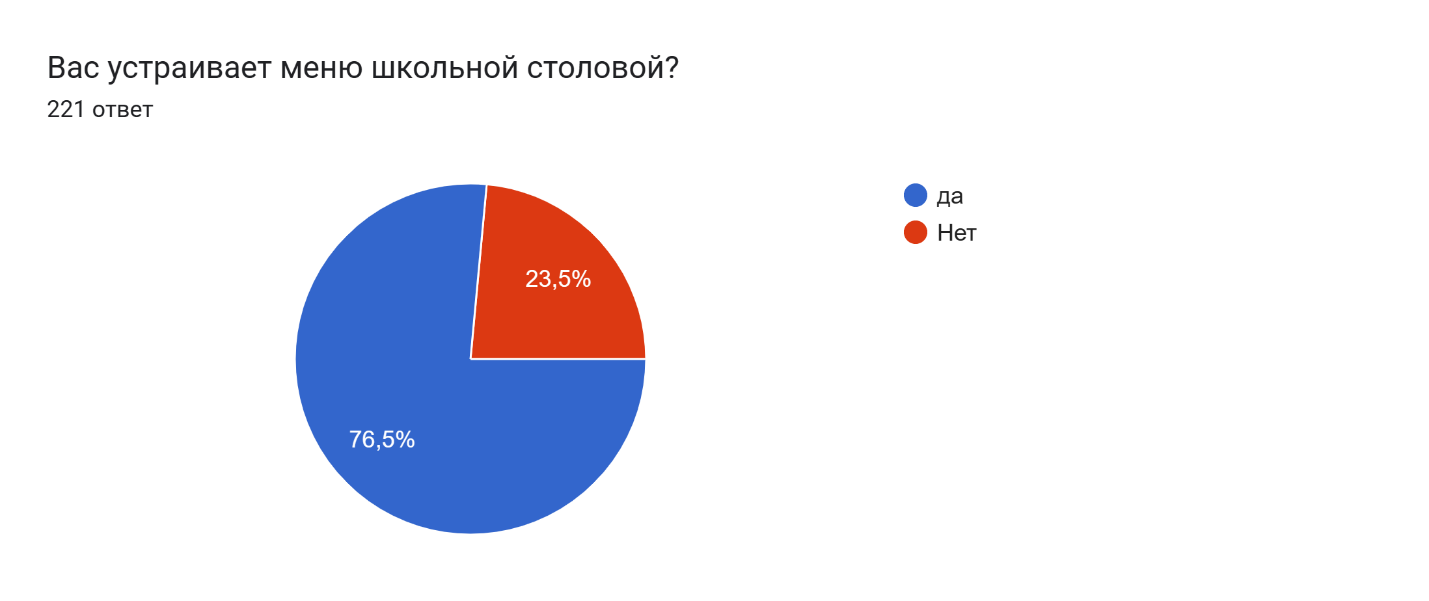 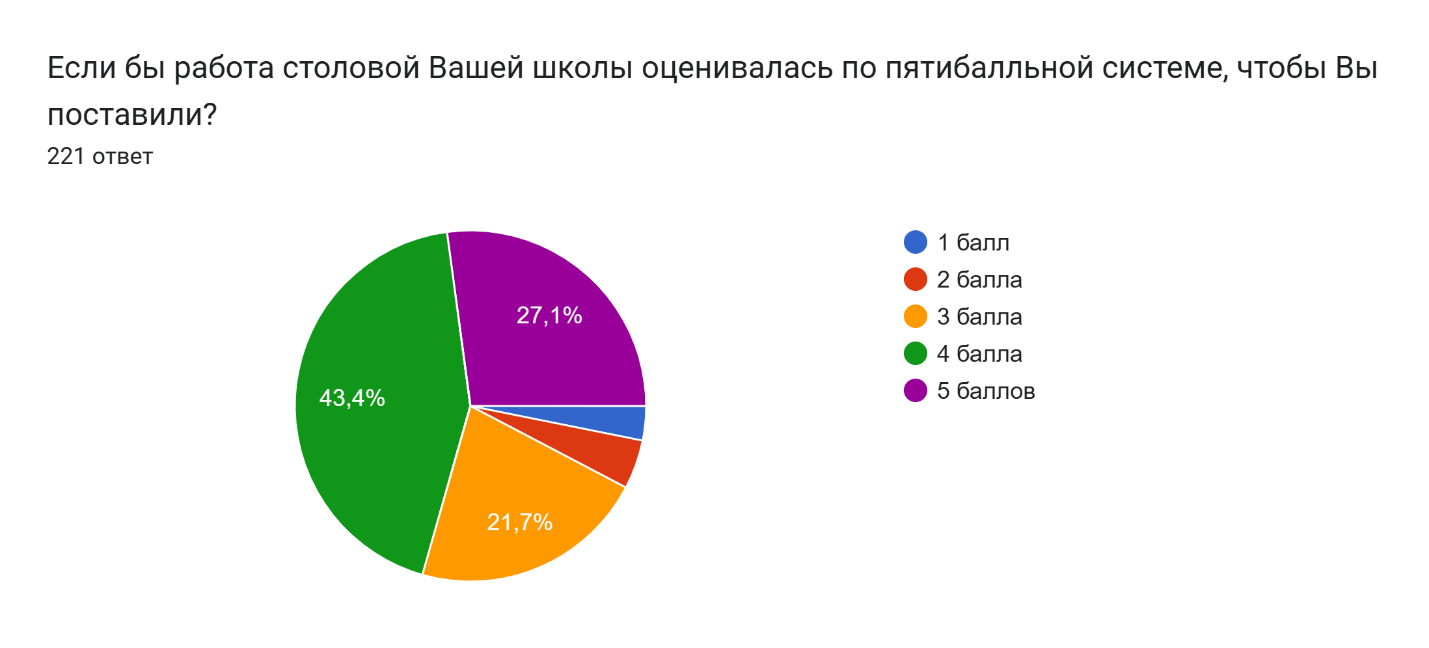 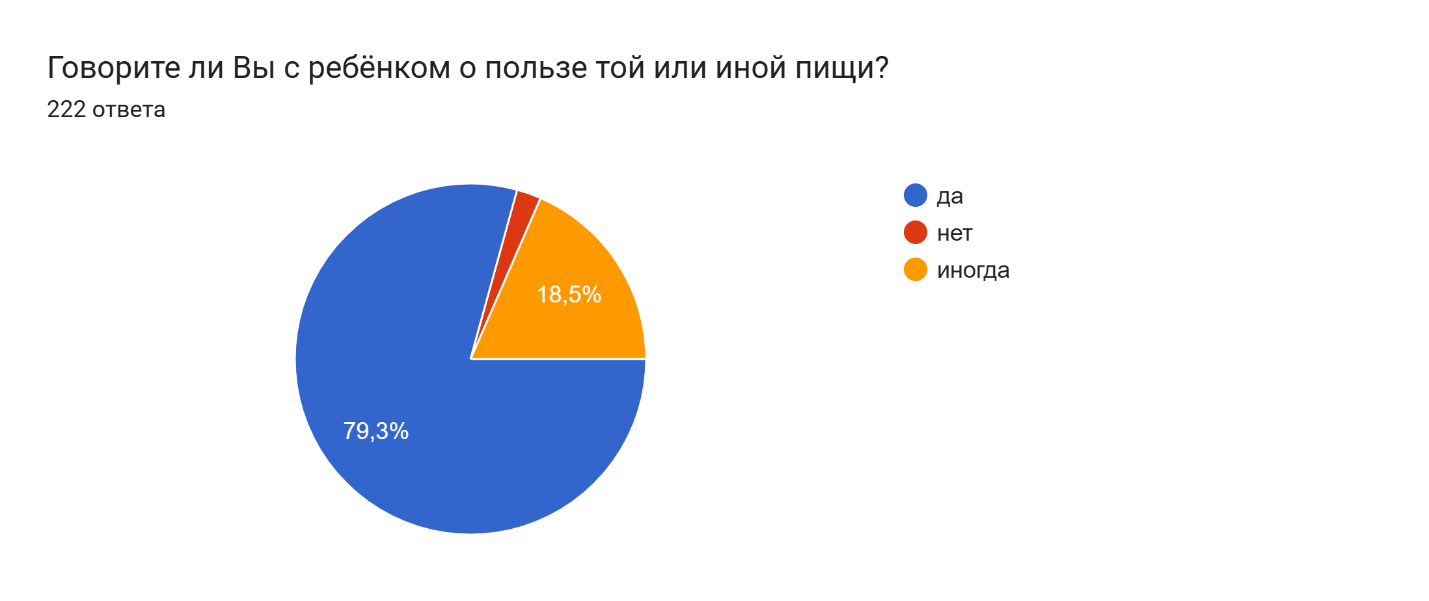 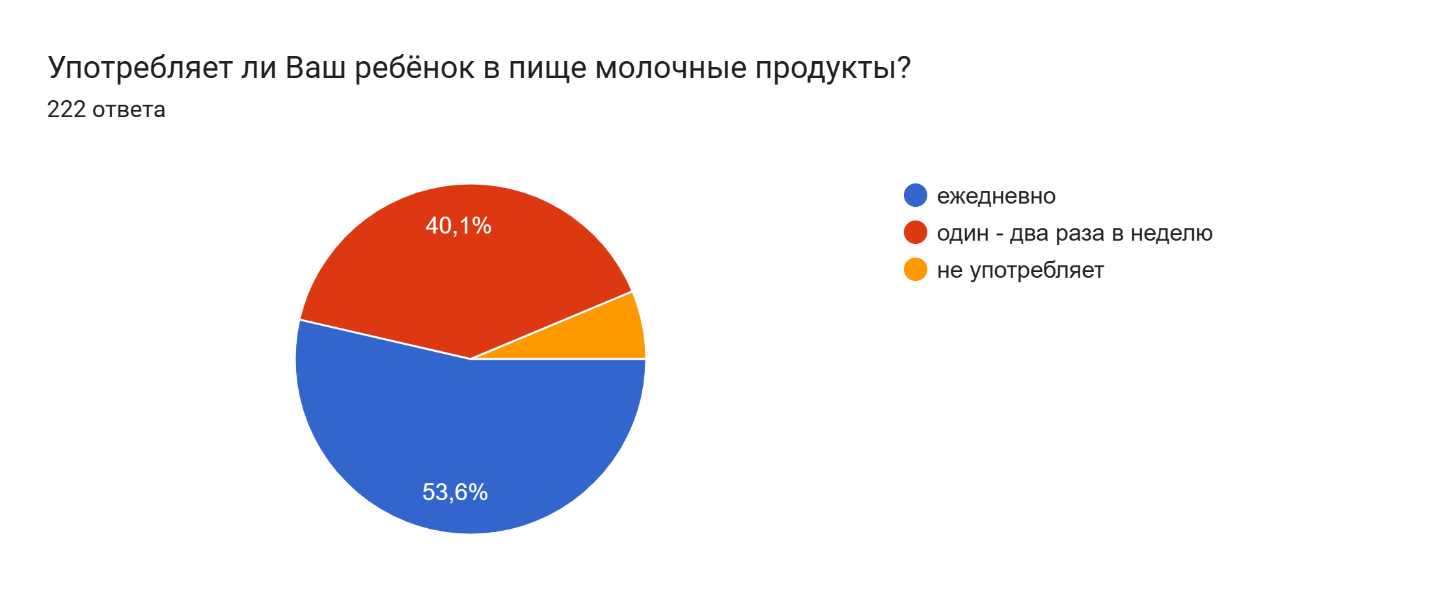 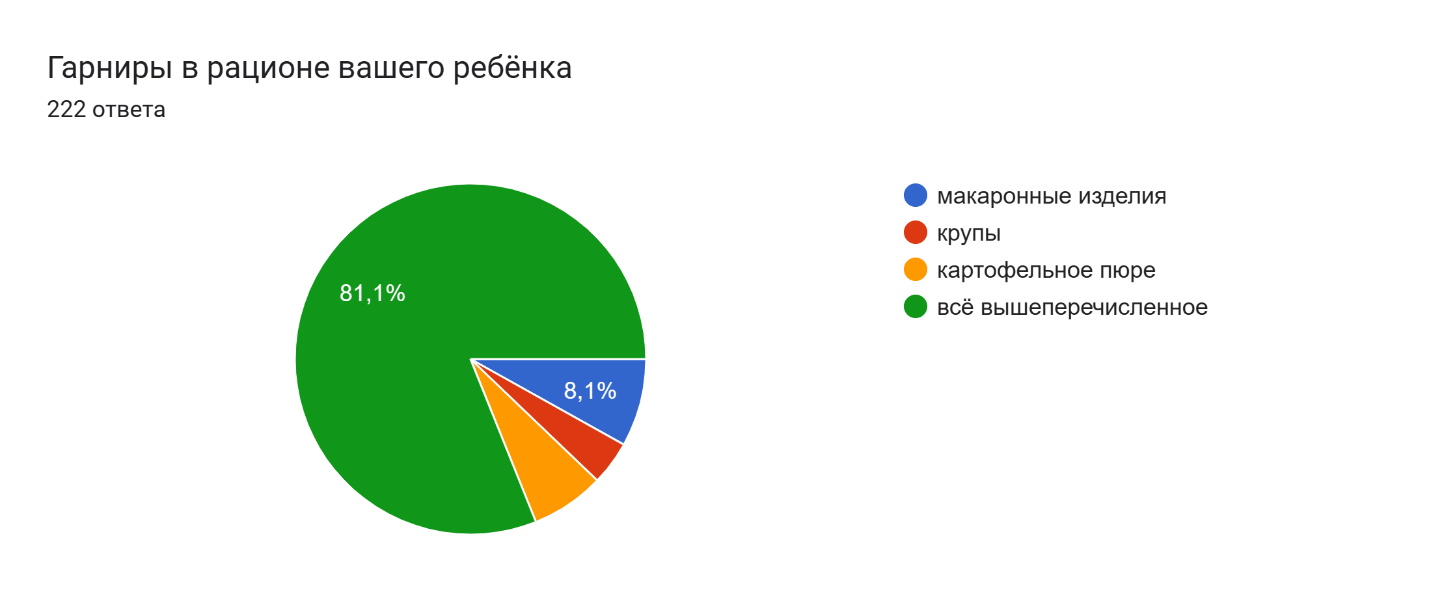 